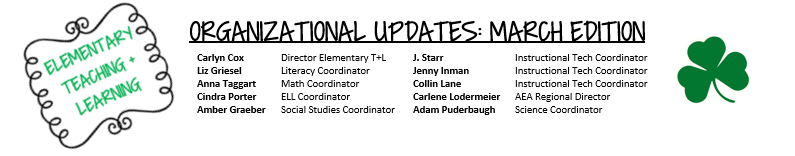 Optional Printing Quarter Three Math Assessments: Quarter Three Math Assessments for K-5 are now available to be ordered in IFAS!  Please work with your school office manager to input a Stores Order using PRTG as the warehouse.  This is an optional print and if printed will be through building funds.  Orders should be input into the system no later than 10 working days in advance of when you need the assessments at your building.  Please process these requests as soon as possible.    Below is a link to the Central Stores page for ordering the assessments, as well as the part numbers for each grade level packet.  Please contact Anna Taggart or Carlyn Cox if you need assistance.http://stores.dmschools.org/store/category/print-shop/Gr 1 - PSM13000GR 2 - PSM23000GR 3 - PSM33000GR 4 - PSM43000GR5 - PSM53000GR K - PSMK3000